… نطقهای عبدالبهاء را که جمع نمودی و مقصدتان طبع و…حضرت عبدالبهاءاصلی فارسی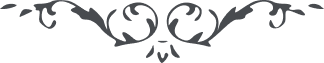 ٩٥ … نطقهای عبدالبهاء را که جمع نمودی و مقصدتان طبع و نشر آن است بسيار موافق اين خدمت سبب آن گردد که در ملکوت ابهی رخ برافروزی و در نزد احبّای شرق و غرب مورد ستايش و شکرانه شوی ولی بايد نهايت دقّت را نمود که عين نطق باشد و تحريفی از مترجمين سابق واقع نشده باشد… 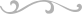 